Determine if the tree is complete or not?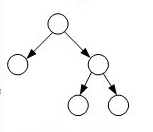 a.b.                                                                                                          c.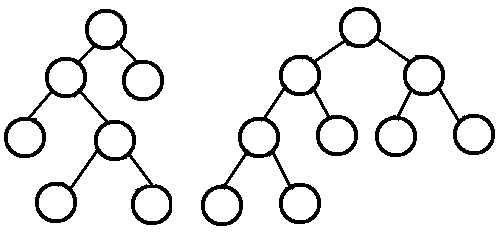 d.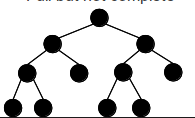 Write the sequential representation of the following tree? 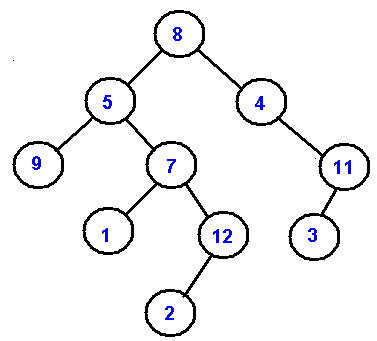 Insert 4, 5 to the following tree?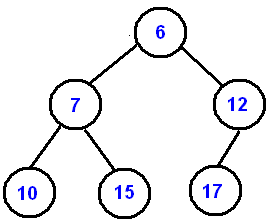 Perform removeMin() to the following tree Merge the two-following heap tree with key 44?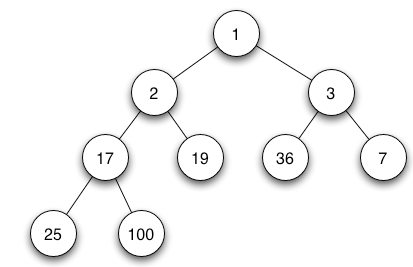 